Yankee Board Meeting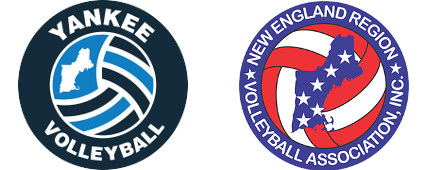 1/03/2018Time: 7 PMConrad’s, Sudbury, MABoard Attendees: Judy, Jeff, Mark, John, Casey, Jordan, Bri, AmyGuests: Krissy, Dave, Mackenzie, CrystalApproval of Prior MinutesMinutes were approved via email prior to the meetingReportsTreasurer’s Report (Mark)Mark and Judy to follow-up with NERVA to correct the latest financial reportRegistrar’s Report (Judy)+175 members YoY versus last yearNERVA Report (Dave)There are currently 98 courts for the BCC tournament this year and a 40 team waitlistDiscussion about renting a portion of the space at Aloft near the BCC to have a player’s party the Saturday night of BCC. Event would start at 8 PM in just eh bar area and expand to the entire location at 10 PMRating’s ReportMen’s (Jeff)Women’s (Jordan/Krissy)Both rating’s committees are editing raters as necessarySocial Media Report (Jordan)People still love pictures. Jordan is leading the Instagram presence and is getting pictures from people at tournaments. Web Editor Report (Sam)Team is working on improving the Yankee Tournament Report reporting processJeff/John are working on a prioritized list of changes to the Yankee websiteGRC Report (Jeff)The scrambles are continuing to go well, though one learning is to not schedule them so close to the holidaysTournament Director’s Report (Mark)Mark continues to work diligently to fill the Yankee sponsored tournamentsOnline Business (discussed via email)NoneOld Business-2 Ratings in TournamentsDiscussed further, though no pressing changes. Current rationale is that -2 players don’t win too much to justify a change that may cause fewer teams to sign-up for hard to fill tournaments (RCO B)Rating Clarifications – Ratings Sheet MakeoverKrissy and Jeff are still working on thisNew BusinessBCC UpdateGeoff, Jordan, Krissy, Jeff and Mark are taking the lead on the BCC tournament selection committee deciding which teams are will be accepted into the BCC tournamentFacilities ReviewJeff, Judy and Mark will follow-up about player concerns with the Winsor school in Boston and this court possibly not having enough spaceNational Roster Approval TimingJohn presented a suggestion for how Nationals team should be approved. The board decided to allow teams to submit rosters to Jeff immediately for review. Jeff/Krissy and the ratings committee will be required to approve all rosters for teams that are on the border and have borderline players. Once a team is approved they can compete at Nationals even if a player is written up after the fact. Online Payments for TournamentsDave Peixoto is looking into PayPal or Stripe as a way of electronic payment for Yankee run tournamentsExecutive SessionSanctions UpdateKey Future DatesBoston Volleyball Festival: March 3 and 4Future Meetings: April 26th Nationals: May 25th to May 30th (Dallas, TX)Yankee Picnic: June 9th